20° Campionato Bolognese a squadre 2019-20Cat. ECCELLENZA Maschile1° fase del Campionato Bolognese a squadre 2019/20 Categoria ECCELLENZA MASCHILEGIRONE CLE PRIME 2 CLASSIFICATE ACCEDONO AL TABELLONE ECCELLENZA “A”, LE ALTRE ACCEDONO AL TABELLONE “B”IMPORTANTE PER I RESPONSABILI !!!:SI RAMMENTA CHE PRIMA DELL’INIZIO CAMPIONATO,TUTTE LE SQUADRE DEVONO AVERE REGOLARIZZATO IL PAGAMENTO DELL’ISCRIZIONE E DELLE TESSERE 2019-20 DEI GIOCATORI.Il referto dell’incontro va inviato entro 1 gg. dalla squadra vincente alla UISP (via e-mail: tennis@uispbologna.it o foto Wzap 3341041560, Michele Contento) utilizzando esclusivamente i moduli reperibili sul sito.CALENDARIO E RISULTATI SU INTERNET : http://www.uispbologna.itBologna, 18 Novembre 2019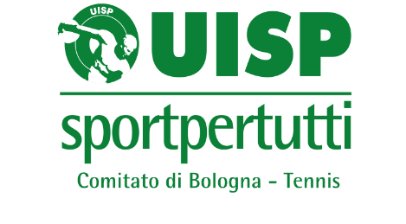 GiornataData/oraincontrorisultato1a Dom. 01/12 h. 9LA RAQUETTE “B” – 2 TORRI9-0Sab. 30/11 h. 13,30SANT’AGATA - CASTELMAGGIORE5-4GiornataData/oraincontrorisultato2a Dom. 08/12 h. 92 TORRI - SANT’AGATA0-9Dom. 08/12 h. 14CASTELMAGGIORE - LA RAQUETTE “B”9-0GiornataData/oraincontrorisultato3a Dom. 15/12 h. 14CASTELMAGGIORE - 2 TORRI9-0  Sab. 14/12 h. 13,30SANT’AGATA - LA RAQUETTE “B”7-2SQUADRASEDERESPONSABILETELEFONOpuntiClassLA RAQUETTE “B”CT La RaquetteMorotti335839212123a2 TORRIRECORDGabriele328306393204aSANT’AGATACT Sant’AgataRumpianesi339182740961aCASTELMAGGIORECastelmaggioreSoverini05171177642a